19 группаПо английскому языку гр. №1925 стр. 35-36 (перевод, на стр. 36 выбрать какое предложение правильное, какое нет)История  Тема:  Феодальная раздробленность Руси. Что такое раздробленное государство?  Причины раздробленности. Когда на Руси наступает раздробленность, назвать княжества. Последствия  этого события. Обществознание  Тема:  Средства  массовой информации. ( что относится, какую роль играют в жизни общества)Право   Тема:  Продолжить изучение Конституции Российской Федерации Глава  5 Парламент ( как называется состав и функции)Работы высылать на почту  Polboris57@yandex.ru или принести в рабочей тетради на последующем уроке19(инф)Изучить материал лекции «История развития вычислительной техники».Материал взять на сайте училища: пункт меню Личные странички учителей – Личная страничка Ясницкой М.П. – Дистанционное обучение – Лекции – История развития вычислительной техникиСоставить таблицу по образцу: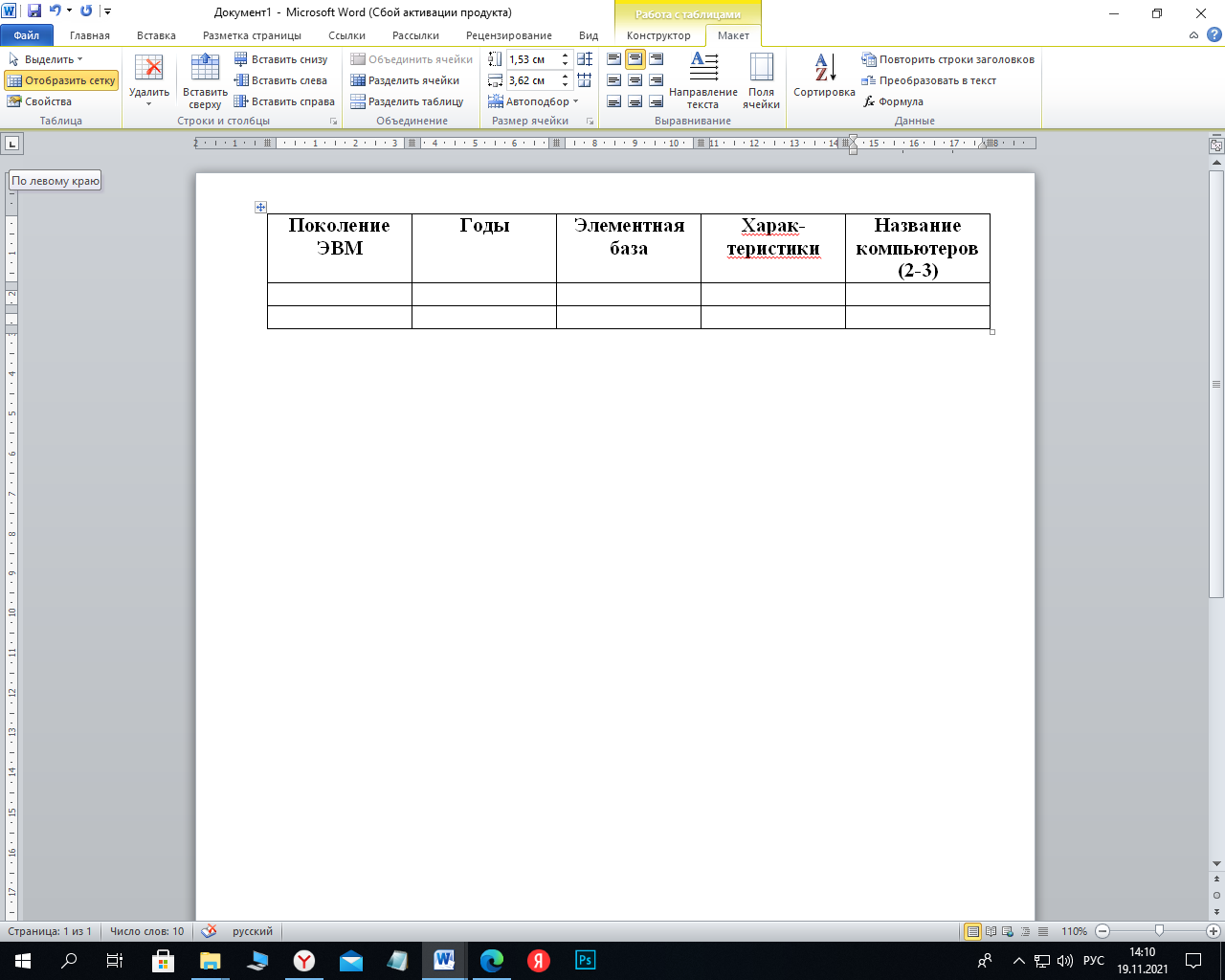 